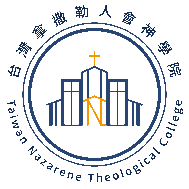    台灣拿撒勒人會神學院專任教師應聘資料應聘者簽名處：                        填表日：民國113(西元2024)年      月      日基本資料主要學經歷榮譽獎項或重要事蹟（至多列舉5項）學術著作教學理念中文姓名英文姓名國籍□本國籍□其他國籍：               （國別）性別□男       □女國籍□本國籍□其他國籍：               （國別）出生日期年     月     日email郵件地址Line ID手機/電話（手機）              （公）              （宅）（手機）              （公）              （宅）（手機）              （公）              （宅）學歷（國別、學校全名、所獲學位、修業起迄年份）經歷（至多列舉5項）